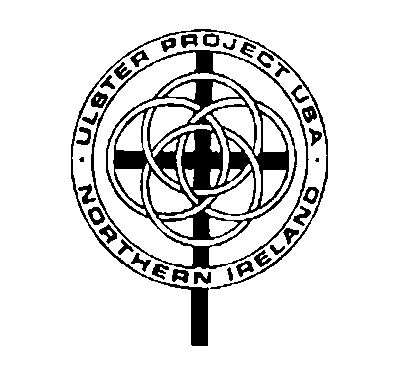  Meeting Agenda Area  ProjectApril 10, 2017Opening prayerAttendance sheet- please sign inTreasurer’s report-  SylviaCorrespondence –SylviaCommittee Reports:Auction update:  S. RyanHost teens/counselors–Status K. AndrewsMeeting of new families today Brief InformationTeen/parent meetings 4- team building, information  April 23 Butler Pavilion, May 21 Calendar Activities CommitteeOld BusinessScholarship  - few changes TOD- Adam Penird & LutzNew BusinessImportant Dates  April 23 Butler Rodman pavilion- match teens, May 21       Adjournment-	Next meeting May 8, 2017 “Summer Planning”